Modulo RIF4 - EtichettaModulo RIF4 - EtichettaModulo RIF4 - EtichettaModulo RIF4 - Etichetta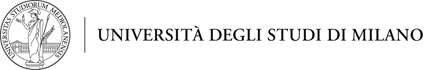 Etichetta contenitori destinati alla raccolta dei rifiuti con tempo di dimezzamentoinferiore a 75 gg.Etichetta contenitori destinati alla raccolta dei rifiuti con tempo di dimezzamentoinferiore a 75 gg.Etichetta contenitori destinati alla raccolta dei rifiuti con tempo di dimezzamentoinferiore a 75 gg.Etichetta contenitori destinati alla raccolta dei rifiuti con tempo di dimezzamentoinferiore a 75 gg.Unità Locale RX N.Unità Locale RX N.Unità Locale RX N.Unità Locale RX N.Indirizzo:Indirizzo:Indirizzo:Indirizzo:Denominazione Laboratorio:Denominazione Laboratorio:Denominazione Laboratorio:Denominazione Laboratorio:Denominazione Laboratorio:Denominazione Laboratorio:Denominazione Laboratorio:Denominazione Laboratorio:N. contenitore/annoN. contenitore/annoCER attribuito al rifiuto decadutoCER attribuito al rifiuto decadutoCER attribuito al rifiuto decadutoCER attribuito al rifiuto decadutoCER attribuito al rifiuto decadutoCER attribuito al rifiuto decadutoStato fisico del rifiuto:(solido – liquido)Stato fisico del rifiuto:(solido – liquido)Peso netto: kgRadionuclideRadionuclideAttività alla data di chiusura [MBq]Attività alla data di chiusura [MBq]Attività alla data di chiusura [MBq]Attività alla data di chiusura [MBq]Attività alla data di chiusura [MBq]Attività alla data di chiusura [MBq]Data AperturaData chiusuraData chiusuraData possibile allontanamento(conc. < 1 Bq/g)Data possibile allontanamento(conc. < 1 Bq/g)Data possibile allontanamento(conc. < 1 Bq/g)Firma del prespostoFirma del presposto